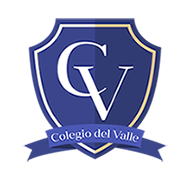 PLAN DE TRABAJO SUSPENSIÓN DE CLASESDOCENTE: Valentina Machuca S. – Katherine Arriola C. CURSO: 1°Básico  A-B   ASIGNATURA: Historia.OBJETIVO:Reconocer los días de la semana, los meses del año y estaciones del año.INSTRUCCIONES:Primera semana se trabajará con el libro del Ministerio que se entregó en reunión de apoderados.Toda actividad debe ser guiada por un adulto.TAREA/ACTIVIDAD A REALIZAR:Tarea 1:Realizar las siguientes páginas del libro de Historia: Página N°: 8-9-10-11-12-13-14-15.Se responderá cada pregunta en el cuaderno de cada alumno. Por ejemplo: Colocar la fecha en cada hoja del cuaderno. Colocar la página que se está realizando.Finalmente contestar las preguntas en el cuaderno. FECHA/TIPO DE ENTREGA, REVISIÓN O EVALUACIÓN:Se entregará la actividad como fecha máxima próximo jueves 26 de marzo a cada profesora a cargo de la asignatura para ser calificado. Para esto deberán hacer llegar vía correo una fotografía o un scanner del material indicado, para esto solicitamos que el documento venga con la siguiente estructura en el nombre:Apellido Nombre (Asignatura) (Curso) (Número de tarea)Ej: Muñoz Sofía (Historia) (1°B) (Tarea 1)